T.C.MALTEPE KAYMAKAMLIĞIKAZIM TUNÇ İLKOKULU MÜDÜRLÜĞÜ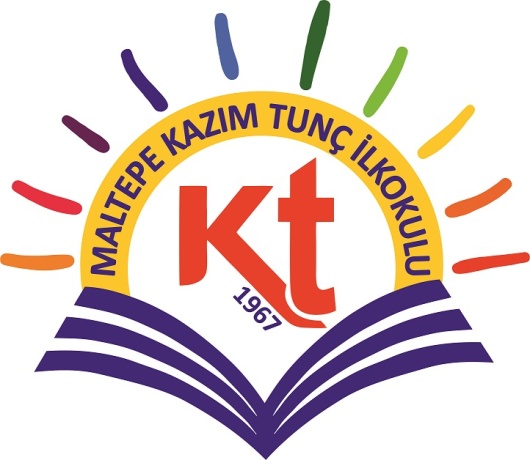 2019-2023 STRATEJİK PLANI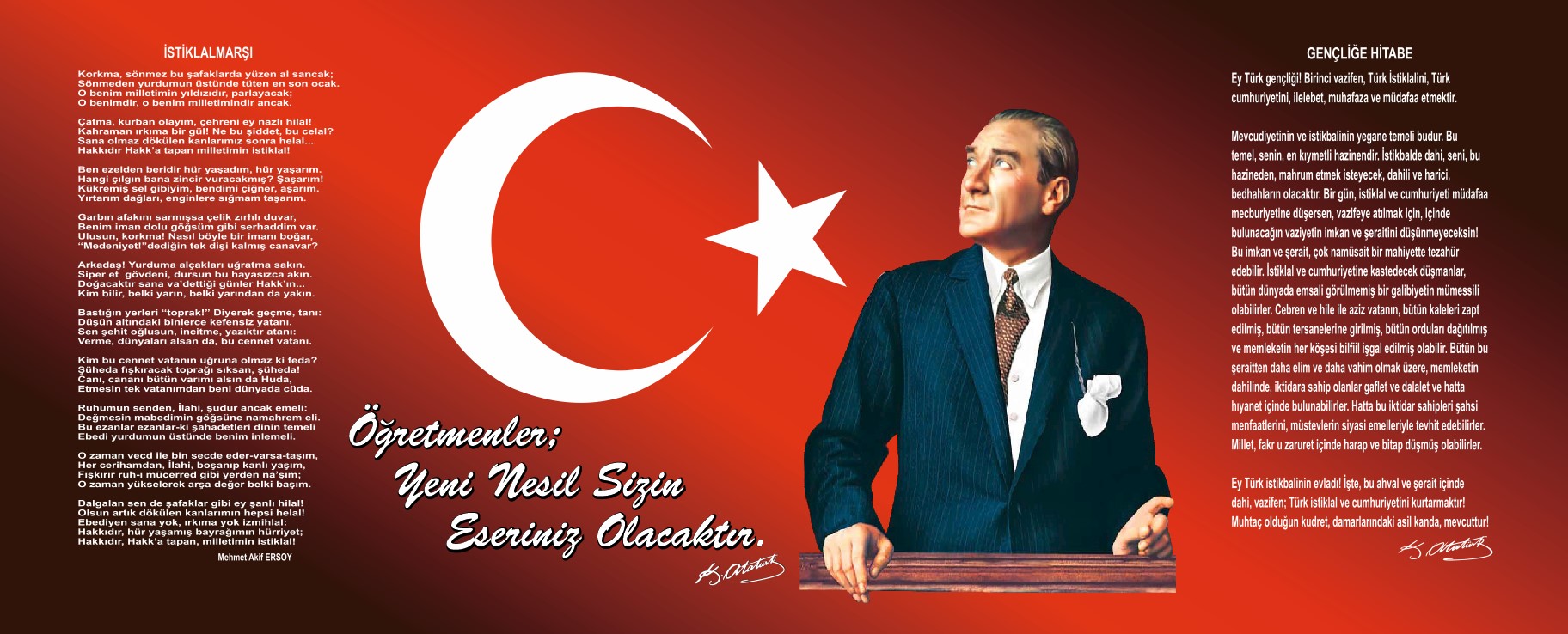 SUNUŞ Kazım Tunç İlkokulu 2019-2023 Stratejik Planının uygulama döneminde okulumuz bünyesinde ve dışında meydana gelen gelişmeler planda revizyon ihtiyacını doğurmuştur. Okulumuz,  Türk Milli Eğitimin temel değerlerine, hedeflerine uygun eğitim sunarak, bilgi ve beceriler ile donatılmış bireyler yetiştirmek, bilime katkı sağlayacak,   toplumun sosyal, kültürel, sanatsal ve sportif gelişimine katkı sağlayacak etkinlikler düzenleyerek öğrencilerimizin  her yönü ile gelişmesi ve başarılı olmaları  yolunda yoğun çaba harcamaktadır.Atatürk ilkeleri  ışığında yaratıcı düşünme,  yaşam boyu öğrenme,  bilgi ve  kaynakları değerlendiren, çevreye duyarlılık, ana hedeflerimizdir. Bu anlamda Kazım Tunç İlkokulu olarak “Mükemmel bir dünya için kendini ve toplumu sürekli geliştiren “mutlu” ve “özgür” insan yetiştirmeyi” kendimize vizyon olarak belirledik.  “2019-2023 Stratejik Planı”, bizim için önemli bir başlangıç noktası olacaktır. İdareci, öğretmen, diğer personel, öğrencilerimiz ve diğer paydaşlarımız bu çalışmalara aktif olarak katılmak, bütün birimlerimizin çalışmalar yaparak, sağlıklı ve doğru bir planlama uygulanacaktır.Bu plan, okulumuzun misyon ve vizyonuna ulaşması yolunda, ilke ve değerlerimiz göz önüne alınarak hazırlanmış bir yol haritasıdır. Okulumuzun deneyimleri ve birikimleri sonucu ortaya çıkan yeni hedefler ve önümüzdeki dönemlerde yapılacak olan çalışmalar bu planda açık bir şekilde ortaya konulmuştur. 2019-2023 Stratejik Planı, Devlet Planlama Teşkilatı’nın ve diğer tüm kurumlar için istemiş olduğu stratejik plan taleplerine uygun olarak hazırlanmıştır.Okulumuz çalışanlarının, stratejik planın uygulanması aşamasında da etkin ve önemli görevler üstleneceklerine olan inancım tamdır. Bu yolla, okulumuz her geçen gün güçlenerek gelişecek ve Türkiye’nin aydınlık yarınlarını hazırlama mücadelesinde ışık olmaya devam edecektir.Planın hazırlanması sürecinde emeklerini esirgemeyen, katkıları ile önemli görevler üstlenen Stratejik Planlama Kurul ve Komisyonu Üyeleri ile bu süreçte görev alan diğer kurullara, idareci, öğretmen ve tüm çalışanlara teşekkür ederim.                                                                                                                                         Süreyya YAPALIALOkul MüdürüİçindekilerSunuş	İçindekiler	4BÖLÜM I: GİRİŞ ve PLAN HAZIRLIK SÜRECİ	5BÖLÜM II: DURUM ANALİZİ	6Okulun Kısa Tanıtımı *	6Okulun Mevcut Durumu: Temel İstatistikler	7PAYDAŞ ANALİZİ	12GZFT (Güçlü, Zayıf, Fırsat, Tehdit) Analizi	16Gelişim ve Sorun Alanları	18BÖLÜM III: MİSYON, VİZYON VE TEMEL DEĞERLER	21MİSYONUMUZ *	21VİZYONUMUZ *	21TEMEL DEĞERLERİMİZ *	21BÖLÜM IV: AMAÇ, HEDEF VE EYLEMLER	22TEMA I: EĞİTİM VE ÖĞRETİME ERİŞİM	22TEMA II: EĞİTİM VE ÖĞRETİMDE KALİTENİN ARTIRILMASI	27TEMA III: KURUMSAL KAPASİTE	33V. BÖLÜM: MALİYETLENDİRME	36BÖLÜM I: GİRİŞ VE PLAN HAZIRLIK SÜRECİ2019-2023 dönemi stratejik plan hazırlanması süreci Üst Kurul ve Stratejik Plan Ekibinin oluşturulması ile başlamıştır. Ekip tarafından oluşturulan çalışma takvimi kapsamında ilk aşamada durum analizi çalışmaları yapılmış ve durum analizi aşamasında paydaşlarımızın plan sürecine aktif katılımını sağlamak üzere paydaş anketi, toplantı ve görüşmeler yapılmıştır. Durum analizinin ardından geleceğe yönelim bölümüne geçilerek okulumuzun amaç, hedef, gösterge ve eylemleri belirlenmiştir. Çalışmaları yürüten ekip ve kurul bilgileri altta verilmiştir.STRATEJİK PLAN ÜST KURULUBÖLÜM II: DURUM ANALİZİ   Durum analizi bölümünde okulumuzun mevcut durumu ortaya konularak neredeyiz sorusuna yanıt bulunmaya çalışılmıştır.    Bu kapsamda okulumuzun kısa tanıtımı, okul künyesi ve temel istatistikleri, paydaş analizi ve görüşleri ile okulumuzun Güçlü Zayıf Fırsat ve Tehditlerinin (GZFT) ele alındığı analize yer verilmiştir.   Okulun Kısa Tanıtımı        Okulumuz 11 Mart 1964 tarihinde Musa Kazım TUNÇ  tarafından İstanbul Maarif Müdürlüğüne verilen bir dilekçe ile 2500m2 arsa ve 30.000 TL bağışlanarak 1964 yılında yapımına başlanmıştır.           Musa Kazım Tunç Beyefendi Afyonkarahisar ilinden olması münasebetiyle yaptırılacak olan mektebin adının Afyon İlkokulu olmasını istemiş ve İstanbul Maarif Müdürlüğü ile bir protokol yapmıştır. İl Daimi Encümeninin 914/908 sayılı kararı gereğince Kartal- Maltepe-Bağlarbaşı mevkiinde inşa edilecek ilkokul için Emekli Kurmay Albay Musa Kazım TUNÇ tarafından T.C. merkez bankasının 351450 numaralı hesabına 46177 numaralı makbuz alındısı ile 18/04/1964 tarihinde hesaba yatırılmıştır.      09/11/1965 tarih ve 94126 sayılı Valilik emri ile 10 derslikli ilkokul inşaatı başlamıştır. 1967-1968 Eğitim Öğretim yılında Afyon İlkokulu olarak eğitim Öğretime başlamıştır. 1981 yılında ise okulun adı değiştirilerek Kazım Tunç İlköğretim Okulu olmuştur.      Okulumuz 1997-1998 Öğretim yılında İlköğretim Okulu olarak eğitim öğretim vermeye başlamıştır. 1999 yılında depremde gördüğü hasar nedeniyle 2004 yılında yıkılmış, 2006 yılında Kazım Tunç İlköğretim Okulu olarak Eğitim-Öğretim faaliyetine devam etmiştir. 2012 Haziran ayından itibaren 4+4+4 okul dönüşümlerinden sonra Eğitim Öğretim faaliyetlerine İlkokul olarak devam etmektedir. İstanbul Valiliğinin 04.07.2022 tarihli ve E-47213048-105.01-53263808 sayılı yazısı ve 04.07.2022 tarihli ve E-47213048-105.01-53263808 sayılı Valilik Onayı okulumuz bünyesinde yer alan anasınıfları anaokuluna dönüşmüştürOkulun Mevcut Durumu: Temel İstatistiklerOkul KünyesiOkulumuzun temel girdilerine ilişkin bilgiler altta yer alan okul künyesine ilişkin tabloda yer almaktadır.Temel Bilgiler Tablosu- Okul Künyesi Çalışan BilgileriOkulumuzun çalışanlarına ilişkin bilgiler altta yer alan tabloda belirtilmiştir.Çalışan Bilgileri TablosuOkulumuz Bina ve Alanları	Okulumuzun binası ile açık ve kapalı alanlarına ilişkin temel bilgiler altta yer almaktadır.Okul Yerleşkesine İlişkin Bilgiler Sınıf ve Öğrenci Bilgileri	Okulumuzda yer alan sınıfların öğrenci sayıları alttaki tabloda verilmiştir.Donanım ve Teknolojik KaynaklarımızTeknolojik kaynaklar başta olmak üzere okulumuzda bulunan çalışır durumdaki donanım malzemesine ilişkin bilgiye alttaki tabloda yer verilmiştir.Teknolojik Kaynaklar TablosuGelir ve Gider BilgisiOkulumuzun genel bütçe ödenekleri, okul aile birliği gelirleri ve diğer katkılarda dâhil olmak üzere gelir ve giderlerine ilişkin son iki yıl gerçekleşme bilgileri alttaki tabloda verilmiştir.PAYDAŞ ANALİZİKurumumuzun temel paydaşları öğrenci, veli ve öğretmen olmakla birlikte eğitimin dışsal etkisi nedeniyle okul çevresinde etkileşim içinde olunan geniş bir paydaş kitlesi bulunmaktadır. Paydaşlarımızın görüşleri anket, toplantı, dilek ve istek kutuları, elektronik ortamda iletilen önerilerde dâhil olmak üzere çeşitli yöntemlerle sürekli olarak alınmaktadır.Paydaş anketlerine ilişkin ortaya çıkan temel sonuçlara altta yer verilmiştir:GZFT (Güçlü, Zayıf, Fırsat, Tehdit) Analizi Okulumuzun temel istatistiklerinde verilen okul künyesi, çalışan bilgileri, bina bilgileri, teknolojik kaynak bilgileri ve gelir gider bilgileri ile paydaş anketleri sonucunda ortaya çıkan sorun ve gelişime açık alanlar iç ve dış faktör olarak değerlendirilerek GZFT tablosunda belirtilmiştir. Dolayısıyla olguyu belirten istatistikler ile algıyı ölçen anketlerden çıkan sonuçlar tek bir analizde birleştirilmiştir.Kurumun güçlü ve zayıf yönleri donanım, malzeme, çalışan, iş yapma becerisi, kurumsal iletişim gibi çok çeşitli alanlarda kendisinden kaynaklı olan güçlülükleri ve zayıflıkları ifade etmektedir ve ayrımda temel olarak okul müdürü/müdürlüğü kapsamından bakılarak iç faktör ve dış faktör ayrımı yapılmıştır. İçsel Faktörler Güçlü YönlerZayıf YönlerDışsal FaktörlerFırsatlarTehditler Gelişim ve Sorun AlanlarıGelişim ve sorun alanları analizi ile GZFT analizi sonucunda ortaya çıkan sonuçların planın geleceğe yönelim bölümü ile ilişkilendirilmesi ve buradan hareketle hedef, gösterge ve eylemlerin belirlenmesi sağlanmaktadır. Gelişim ve sorun alanları ayrımında eğitim ve öğretim faaliyetlerine ilişkin üç temel tema olan Eğitime Erişim, Eğitimde Kalite ve kurumsal Kapasite kullanılmıştır. Eğitime erişim, öğrencinin eğitim faaliyetine erişmesi ve tamamlamasına ilişkin süreçleri; Eğitimde kalite, öğrencinin akademik başarısı, sosyal ve bilişsel gelişimi ve istihdamı da dâhil olmak üzere eğitim ve öğretim sürecinin hayata hazırlama evresini; Kurumsal kapasite ise kurumsal yapı, kurum kültürü, donanım, bina gibi eğitim ve öğretim sürecine destek mahiyetinde olan kapasiteyi belirtmektedir.Gelişim ve sorun alanlarına ilişkin GZFT analizinden yola çıkılarak saptamalar yapılırken yukarıdaki tabloda yer alan ayrımda belirtilen temel sorun alanlarına dikkat edilmesi gerekmektedir.Gelişim ve Sorun AlanlarımızBÖLÜM III: MİSYON, VİZYON VE TEMEL DEĞERLEROkul Müdürlüğümüzün Misyon, vizyon, temel ilke ve değerlerinin oluşturulması kapsamında öğretmenlerimiz, öğrencilerimiz, velilerimiz, çalışanlarımız ve diğer paydaşlarımızdan alınan görüşler, sonucunda stratejik plan hazırlama ekibi tarafından oluşturulan Misyon, Vizyon, Temel Değerler; Okulumuz üst kurulana sunulmuş ve üst kurul tarafından onaylanmıştır.MİSYONUMUZ    Biz Kazım Tunç  İlkokulu olarak; Sevgi, saygı ve güven ortamında “başarma azmi” ve “geleceği şekillendirme sorumluluğu” ile mükemmele ulaşmak için , sürekli gelişimle eğitim-öğretimde öncü olmak.VİZYONUMUZ   Mükemmel bir dünya için kendini ve toplumu sürekli geliştiren “mutlu” ve “özgür” insan yetiştirmektir….TEMEL DEĞERLERİMİZ    Okulumuz çalışanları , merak eden, araştırmacı,öğrenmeye istekli ve öğrenme yollarını öğrenmiş,gelecek kaygısı olan bireyler yetiştirmeyi ilke edinmiştir.    Öğrencileri geleceğe hazırlarken kişisel farklılıklara duyarlı,eşitlikçi,güvenilir,çevreye karşı korumacı,şehit ve gazilere minnettar,milli ve manevi değerlere bağlı,insanlık adına eserler bırakmayı amaç edinmiş kişiler olarak bir üst kuruma hazırlarlar.    Okul idaresi bu süreç içinde çalışma ortamlarını iyileştirmeyi ve öğretmen ve öğrenci motivasyonunu en üst seviyede tutmayı amaç edinmiştir.İlgili yönetmeliklerin ışığında plan ve programları uygular.    İdealimiz vicdanlı ve duyarlı çocuklar yetiştirirken gelecekte önümüzde saygıyla eğilen mutlu kişiler görmektir. BÖLÜM IV: AMAÇ, HEDEF VE EYLEMLERTEMA I: EĞİTİM VE ÖĞRETİME ERİŞİMEğitim ve öğretime erişim okullaşma ve okul terki, devam ve devamsızlık, okula uyum ve oryantasyon, özel eğitime ihtiyaç duyan bireylerin eğitime erişimi, yabancı öğrencilerin eğitime erişimi ve hayatboyu öğrenme kapsamında yürütülen faaliyetlerin ele alındığı temadır.Stratejik Amaç 1: Kayıt bölgemizde yer alan çocukların okullaşma oranlarını artıran, öğrencilerin uyum ve devamsızlık sorunlarını gideren etkin bir yönetim yapısı kurulacaktır.  Stratejik Hedef 1.1.  Kayıt bölgemizde yer alan çocukların okullaşma oranları artırılacak ve öğrencilerin uyum ve devamsızlık sorunları da giderilecektir. Performans GöstergeleriEylemler  Stratejik Hedef 1.2.Okulumuza devam eden öğrencilerin okul saatinden geç gelmesinin engellenerek, eğitim öğretimde kalitenin arttırılmasıPerformans GöstergeleriEylemlerStratejik Amaç 2:    Okulumuzda yapılan rehberlik ve psikolojik danışma hizmetlerine erişimin arttırılmasına yönelik bir planlamanın hazırlanması.Stratejik Hedef 2.1.  Okulumuzda yapılan seminer çalışmalarının daha fazla veliye ulaşmasını sağlayarak veli bilinçlendirmesinin yapılması, okul veli diyaloğunun arttırılması Performans GöstergeleriEylemlerStratejik Hedef 2.2:Bireysel rehberlik çalışmalarının yanında grupla rehberlik çalışmalarına yönelerek daha fazla öğrenciye ulaşmak.Performans GöstergeleriEylemlerTEMA II: EĞİTİM VE ÖĞRETİMDE KALİTENİN ARTIRILMASIEğitim ve öğretimde kalitenin artırılması başlığı esas olarak eğitim ve öğretim faaliyetinin hayata hazırlama işlevinde yapılacak çalışmaları kapsamaktadır. Bu tema altında akademik başarı, sınav kaygıları, sınıfta kalma, ders başarıları ve kazanımları, disiplin sorunları, öğrencilerin bilimsel, sanatsal, kültürel ve sportif faaliyetleri ile istihdam ve meslek edindirmeye yönelik rehberlik ve diğer mesleki faaliyetler yer almaktadır. Stratejik Amaç 3: Öğrencilerimizin gelişmiş dünyaya uyum sağlayacak şekilde donanımlı bireyler olabilmesi için eğitim ve öğretimde kalite artırılacaktır.Stratejik Hedef 3.1.  Akademik başarısı düşük öğrencilerin tespit edilerek önlemlerin belirlenmesi.Performans Göstergeleri EylemleriStratejik Hedef 3.2: Okunan kitap sayısının arttırılması.  Performans GöstergeleriEylemlerStratejik Hedef 3.3: Yabancı dil eğitiminde öğrencilerin seviyelerine uygun çeşitli kitaplar okuyarak öğrendiklerini  aktif olarak kullanabilmeleri için gerekli düzenlemelerin yapılması.Performans GöstergeleriEylemlerStratejik Amaç 4 : Öğrencilerin çeşitli olaylar karşısında yaşlarına uygun tepkiler vererek topluma uyumlu ve dinamik bireyler olabilmesi için eğitimde kalitenin arttırılması.Stratejik Hedef 4.1:Öğrencilerin şiddet içeren davranışları yerine uygun davranış ortaya koyabilmeleri.Performans GöstergeleriEylemlerTEMA III: KURUMSAL KAPASİTEStratejik Amaç 5: Eğitim ve öğretim faaliyetlerinin daha nitelikli olarak verilebilmesi için okulumuzun kurumsal kapasitesi güçlendirilecektir. Stratejik Hedef 5.1.Okul güvenlik görevlilerinin ikiye çıkarılması..  Performans GöstergeleriEylemlerStratejik Hedef 5.2: Okul tuvaletlerinin yenilenmesi.	 Performans GöstergeleriEylemlerStratejik Hedef 5.3:Okul internet ağının yenilenmesi. Performans GöstergeleriEylemlerV. BÖLÜM: MALİYETLENDİRME2019-2023 Stratejik Planı Faaliyet/Proje Maliyetlendirme TablosuVI. BÖLÜM: İZLEME VE DEĞERLENDİRMEOkulumuz Stratejik Planı izleme ve değerlendirme çalışmalarında 5 yıllık Stratejik Planın izlenmesi ve 1 yıllık gelişim planın izlenmesi olarak ikili bir ayrıma gidilecektir. Stratejik planın izlenmesinde 6 aylık dönemlerde izleme yapılacak denetim birimleri, il ve ilçe millî eğitim müdürlüğü ve Bakanlık denetim ve kontrollerine hazır halde tutulacaktır.Yıllık planın uygulanmasında yürütme ekipleri ve eylem sorumlularıyla aylık ilerleme toplantıları yapılacaktır. Toplantıda bir önceki ayda yapılanlar ve bir sonraki ayda yapılacaklar görüşülüp karara bağlanacaktır. Üst Kurul BilgileriÜst Kurul BilgileriEkip BilgileriEkip BilgileriAdı SoyadıUnvanıAdı SoyadıUnvanıSüreyya YAPALIALOkul Müdürü(Başkan)Murat DEMİRCANMüdür Yardımcısı(üye)Gülşah AKSOYMüdür Yardımcısı(Üye)Ayten GÜLSÜN  KUŞÇURehber Öğretmen(Üye)Tarık ŞAHİNSınıf Öğretmeni(Üye)Meltem DURSUN BİLGİNRehber Öğretmen (Üye)Büşra MARANGOZOkul Aile Birliği Başkanı(Üye)Gündüz IŞIKSınıf Öğretmeni(Üye)Suna ÇOHADAROkul Aile Birliği Yönetim Kurulu Üyesi(Üye)Emel SOYLUSınıf Öğretmeni(Üye)Şebnem SARMISAKSınıf Öğretmeni(Üye)Hande GÖKBAYRAKGönüllü Veli(Üye)İli: İstanbulİli: İstanbulİli: İstanbulİli: İstanbulİli: İstanbulİli: İstanbulİlçesi: Maltepeİlçesi: Maltepeİlçesi: Maltepeİlçesi: MaltepeAdres: Adres: Altayçeşme Mah.Atatürk Cad. No:75Altayçeşme Mah.Atatürk Cad. No:75Altayçeşme Mah.Atatürk Cad. No:75Altayçeşme Mah.Atatürk Cad. No:75Coğrafi Konum (link)*:Coğrafi Konum (link)*:Kazım Tunç İlkokulu Maltepe merkezin de kuzeyinde E-5 karayoluna 600 m mesafede bir alanda yapılanmıştır. http://meb.ai/AFKahOKazım Tunç İlkokulu Maltepe merkezin de kuzeyinde E-5 karayoluna 600 m mesafede bir alanda yapılanmıştır. http://meb.ai/AFKahOTelefon Numarası: Telefon Numarası: 0216 352 03 460216 352 03 460216 352 03 460216 352 03 46Faks Numarası:Faks Numarası:0216 305 88 260216 305 88 26e- Posta Adresi:e- Posta Adresi:kazimtuncilkolu@gmail.comkazimtuncilkolu@gmail.comkazimtuncilkolu@gmail.comkazimtuncilkolu@gmail.comWeb sayfası adresi:Web sayfası adresi:kazimtunc.meb.k12.trkazimtunc.meb.k12.trKurum Kodu:Kurum Kodu:738554738554738554738554Öğretim Şekli:Öğretim Şekli:Tam GünTam GünOkulun Hizmete Giriş Tarihi : Okulun Hizmete Giriş Tarihi : Okulun Hizmete Giriş Tarihi : Okulun Hizmete Giriş Tarihi : 19671967Toplam Çalışan SayısıToplam Çalışan Sayısı3737Öğrenci Sayısı:KızKız400400400Öğretmen SayısıKadın2525Öğrenci Sayısı:ErkekErkek425425425Öğretmen SayısıErkek44Öğrenci Sayısı:ToplamToplam825825825Öğretmen SayısıToplam2929Derslik Başına Düşen Öğrenci SayısıDerslik Başına Düşen Öğrenci SayısıDerslik Başına Düşen Öğrenci SayısıDerslik Başına Düşen Öğrenci SayısıDerslik Başına Düşen Öğrenci Sayısı29Şube Başına Düşen Öğrenci SayısıŞube Başına Düşen Öğrenci SayısıŞube Başına Düşen Öğrenci Sayısı29Öğretmen Başına Düşen Öğrenci SayısıÖğretmen Başına Düşen Öğrenci SayısıÖğretmen Başına Düşen Öğrenci SayısıÖğretmen Başına Düşen Öğrenci SayısıÖğretmen Başına Düşen Öğrenci Sayısı25Şube Başına 30’dan Fazla Öğrencisi Olan Şube SayısıŞube Başına 30’dan Fazla Öğrencisi Olan Şube SayısıŞube Başına 30’dan Fazla Öğrencisi Olan Şube Sayısı18Öğrenci Başına Düşen Toplam Gider MiktarıÖğrenci Başına Düşen Toplam Gider MiktarıÖğrenci Başına Düşen Toplam Gider MiktarıÖğrenci Başına Düşen Toplam Gider MiktarıÖğrenci Başına Düşen Toplam Gider Miktarı313Öğretmenlerin Kurumdaki Ortalama Görev SüresiÖğretmenlerin Kurumdaki Ortalama Görev SüresiÖğretmenlerin Kurumdaki Ortalama Görev Süresi7Unvan*ErkekKadınToplamOkul Müdürü ve Müdür Yardımcısı123Sınıf Öğretmeni32124Branş Öğretmeni033Rehber Öğretmen022Yardımcı Personel146Toplam Çalışan Sayıları73845Okul AlanlarıOkul AlanlarıÖzel AlanlarÖzel AlanlarÖzel AlanlarVarYokOkul Kat Sayısı33Çok Amaçlı SalonxDerslik Sayısı2424Çok Amaçlı SahaxxDerslik Alanları (m2)49 49 KütüphanexxKullanılan Derslik Sayısı2424Fen LaboratuvarıxŞube Sayısı2424Bilgisayar Laboratuvarıxİdari Odaların Alanı (m2)7575İş AtölyesixÖğretmenler Odası (m2)4949Beceri AtölyesixOkul Oturum Alanı (m2)870870PansiyonxOkul Bahçesi (Açık Alan)(m2)36003600Okul Kapalı Alan (m2)41004100Sanatsal, bilimsel ve sportif amaçlı toplam alan (m2)00Kantin (m2)43,7043,70Tuvalet Sayısı3232Diğer (………….)SINIFIErkekKızToplamSINIFIErkekKızToplam1-A1620363-A2216381-B1522373-B1916351-C1517323-C2115361-D2115363-D2113341-E1619353-E2015351-F1619353-F2215372-A1215274-A1619352-B1215274-B1621372-C1414284-C1919382-D1512274-D1718352-E1414284-E1420342-F1214264-F171936Akıllı Tahta SayısıTV Sayısı1Masaüstü Bilgisayar Sayısı2Yazıcı Sayısı4Taşınabilir Bilgisayar Sayısı33Fotokopi Makinası Sayısı1Projeksiyon Sayısı30İnternet Bağlantı HızıADSL(24)YıllarGelir MiktarıGider Miktarı2016434.000,764422.065,082017148.793,76119.376,422018297.780,74263.197,772019428.841,00313.021,002018-2019 EĞİTİM-ÖĞRETİM YILI OKUL ÖĞRENCİ ANKETİ SONUÇLARI2018-2019 EĞİTİM-ÖĞRETİM YILI OKUL ÖĞRENCİ ANKETİ SONUÇLARI2018-2019 EĞİTİM-ÖĞRETİM YILI OKUL ÖĞRENCİ ANKETİ SONUÇLARI2018-2019 EĞİTİM-ÖĞRETİM YILI OKUL ÖĞRENCİ ANKETİ SONUÇLARIİLİ                         : İSTANBULİLİ                         : İSTANBULİLÇESİ                 : MALTEPEİLÇESİ                 : MALTEPEOKULUN ADI      : KAZIM TUNÇ İLKOKULUOKULUN ADI      : KAZIM TUNÇ İLKOKULUSIRA NOGÖSTERGELERSONUÇLARSONUÇLAR %1Öğretmenlerime ihtiyaç duyduğunda rahatlıkla görüşebiliyorum 4,4889,542Okul müdürü ile ihtiyaç duyduğunda rahatlıkla konuşabiliyorum 4,50903Okulun rehberlik servisinden yeterince yararlana biliyorum 4,1583,054Okula ilettiğimiz öneri ve isteklerimiz dikkate alınır3,6673,505Okulda kendimi güvende hissediyorum4,6592,996Okulda öğrencilerle ilgili alınan kararlarda bizlerin görüşleri alınır 4,182,037Öğretmenler yeniliğe açık olarak derslerinin işlenişinde çeşitli yöntemler kullanmaktadır 4,6893,408Derslerde konuya göre uygun araç gereç kullanılmaktadır 4,5289,959Teneffüslerde ihtiyaçlarımı giderebiliyorum 4,3085,6910Okulun içi ve dışı temizdir 4,0076,0411Okul binası ve diğer fiziki mekanlar yeterlidir 4,0184,1612Okul kantininde satılan malzemeler sağlıklı ve güvenlidir 2,3647,2113Okulumuzda yeterli miktarda sanatsal ve kültürel faaliyetler düzenlenmektedir 3,9980,00GENEL DEĞERLENDİRMEGENEL DEĞERLENDİRME4,1082,122018-2019 EĞİTİM-ÖĞRETİM YILIOKUL          VELİ ANKETİ SONUÇLARI2018-2019 EĞİTİM-ÖĞRETİM YILIOKUL          VELİ ANKETİ SONUÇLARI2018-2019 EĞİTİM-ÖĞRETİM YILIOKUL          VELİ ANKETİ SONUÇLARI2018-2019 EĞİTİM-ÖĞRETİM YILIOKUL          VELİ ANKETİ SONUÇLARIİLİ                         : İSTANBULİLİ                         : İSTANBULİLÇESİ                 : MALTEPEİLÇESİ                 : MALTEPEOKULUN ADI      : KAZIM TUNÇ İLKOKULUOKULUN ADI      : KAZIM TUNÇ İLKOKULUSIRA NOGÖSTERGELERSONUÇLARSONUÇLAR %1İhtiyaç duyduğunda okul çalışanlarıyla rahatlıkla görüşebiliyorum 4,6091,002Bizi ilgilendiren okul duyurularını zamanında öğreniyorum4,6192,003Öğrencimle ilgili konularda okulda rehberlik hizmeti alabiliyorum 4,4586,914Okula ilettiğim istek ve şikayetler dikkate alınıyor 4,1583,015Öğretmenler yeniliğe açık olarak derslerin işlenişinde çeşitli yöntemler kullanmaktadır4,5090,016Okulda yabancı kişilere karşı güvenlik önlemleri alınmaktadır 4,4986,437Okulda bizleri ilgilendiren kararlarda görüşlerimiz dikkate alınır 4.0075,018E-okul veli bilgilendirme sistemi ile okulun internet sayfasını düzenli olarak takip ediyorum4,2585,039Çocuğumun okulunu sevdiğini ve öğretmenleriyle iyi anlaştığımı düşünüyorum4,6894,0010Okul teknik araç ve gereç yönünden yeterli donanıma sahip 4,1083,511Okulun içi ve dışı her zaman temiz ve bakımlıdır 4,4081,2212Okul binası ve diğer fiziki mekanlar yeterlidir 4,0081,0013Okulumuzda yeterli miktarda sanatsal ve kültürel faaliyetler düzenlenmektedir4,2081,01GENEL DEĞERLENDİRMEGENEL DEĞERLENDİRME4,3485,392018-2019 EĞİTİM-ÖĞRETİM YILI
OKUL / ÖĞRETMEN ANKETİ SONUÇLARI2018-2019 EĞİTİM-ÖĞRETİM YILI
OKUL / ÖĞRETMEN ANKETİ SONUÇLARI2018-2019 EĞİTİM-ÖĞRETİM YILI
OKUL / ÖĞRETMEN ANKETİ SONUÇLARI2018-2019 EĞİTİM-ÖĞRETİM YILI
OKUL / ÖĞRETMEN ANKETİ SONUÇLARIİLİ                         : İSTANBULİLİ                         : İSTANBULİLÇESİ                 : MALTEPEİLÇESİ                 : MALTEPEOKULUN ADI      : KAZIM  TUNÇ  İLKOKULUOKULUN ADI      : KAZIM  TUNÇ  İLKOKULUSIRA NOGÖSTERGELERSONUÇLARSONUÇLAR %1Okulumuzda alınan kararlar çalışanların katılımıyla alınır 4,0080,002Kurumdaki tüm duyurular çalışanlara zamanında iletilir 4,4388,573Her türlü ödüllendirme de adil olma tarafsızlık ve objektiflik esastır 3,9078,104Kendimi okulun değerli bir üyesi olarak görüyorum4,1983,815Çalıştığım okul bana kendimi geliştirme imkanı tanımaktadır 4,2985,716Okul teknik araç ve gereç yönünden yeterli donanıma sahiptir 4,2985,717Okulda çalışanlara yönelik sosyal ve kültürel faaliyetler düzenlenir 4,5290,488Okul da öğretmenler arasında ayrım yapılmamaktadır 4,1983,819Okulumuzda yerelde ve toplum üzerinde olumlu etki bırakacak çalışmalar yapılmaktadır4,4388,5710Yöneticilerimiz yaratıcı ve yenilikçi düşüncelerin üretilmesini teşvik etmektedir 4,5290,4811Yöneticiler okulun vizyonunu stratejisini iyileştirmeye açık alanlarını vs. çalışanlarla paylaşır 4,3887,6212Okulumuzda sadece öğretmenlerin kullanıma tahsis edilmiş alanlar yeterlidir3,8677,1413Alanıma ilişkin yenilik ve gelişmeleri takip eder kendimi güncellerim4,4388,57GENEL DEĞERLENDİRMEGENEL DEĞERLENDİRME4,2685,27ÖğrencilerOkul Bahçesinin büyük olmasıSosyal aktivitelerin yeterli olması.ÇalışanlarOkulun saat 9.00-14.30 saatlerinde eğitim öğretim yapması ve çeşitli kursların açılmasına olanak sağlaması. VelilerVelilerin kültürel seviyelerinin yüksek olması. Velilerin ihtiyaç olduğunda öğretmenlere yardımcı olmaya istekli olması. Bina ve YerleşkeÇocukların özgürce ve rahat bir şekilde oyun alanı olarak kullanabileceği geniş bir bahçenin olması.  Anaokulunun ve bu öğrencilerin kullanımına açık oyun parklarının olması. Öğle yemeği saatinin olması. Okulun güvenli olması. Özel eğitim sınıfının bulunması.  Etkinlik salonun bulunmasıKonferans salonunun olması DonanımEğitim ve öğretimde teknolojinin aktif olarak kullanılması. Teknolojik donanımlı okul binası Okulun kameralı güvenlik sisteminin olması.Bütçe Velilerin bağışları.  Kantin kirasıYönetim SüreçleriYönetimin adil olması.Öğretmen  ve okul idaresi arasındaki diyaloğun kuvvetli olması.Yöneticilerin yeniliklere açık, gelişmeleri takip edip okula yansıtmaları. İletişim SüreçleriVeli okul yönetiminin iletişiminin düzgün olması.Hizmetlilerin güler yüzlü olması.vbOkulumuza ulaşım sorununun olmaması. Konumunun merkezi olması Okulun saat 9.00-14.30 saatlerinde eğitim öğretim yapması ve çeşitli kursların açılmasına olanak sağlaması.Bayramların coşkuyla kutlanması.Web sitesinin güncel ve dikkat çekici olası.ÖğrencilerÖğrencilerin sorumluluk bilincinin az olması.Öğrencilerin şiddete meyilli olmaları.Boşanmış anne baba çocuklarının çok olması.Çalışanlarİki bahçe kapısı olmasına rağmen bir güvenlik görevlisinin olmaması.Kadrolu teknik personel olmaması.Destek eğitim veren öğretmenlerin az olması.VelilerVelilerin şikayet haklarını gereğinden fazla kullanması ve müdahaleci olması. Bina ve YerleşkeOkul bahçesinin büyük olması sebebi ile kontrolünün zayıf olması.DonanımOkul kantininin hizmet kalitesinin yetersiz olması.Okul tuvaletlerinin modern olmaması.BütçeÇalışan sayısının fazla olması .Okulun velilerinin okula maddi katkılarının az olması.Yönetim SüreçleriOkul müdürünün değişecek olması.İletişim SüreçleriRehberlik servisi yoğun yeterince öğrencilerle iç içe olmaması.Öğretmen veli görüşme saatlerinin etkin kullanılmaması. Bazı velilerin istedikleri zaman okula özgürce girme çabasının olması. vbTuvaletlere peçete konulamaması.Bahçede yağmur suyu birikmesi.Revir bulunmaması..Kütüphanenin olmamasıPolitikÇağdaş , milli ve manevi değerleri amaç edinen bir eğitim politikasının sürdürülmesi. EkonomikEkonomik yetersizliği olan öğrencilerin az olması.SosyolojikEkonomik ve kültürel seviyesi orta aile çocuklarının olması.TeknolojikOkulun teknik donanımının yeterli olmasıMevzuat-YasalOkul çalışanlarının ilgili mevzuatın dışına çıkmadan çalışmaları.Ekolojik-PolitikMilli Eğitim Bakanlığında yapılandırma çalışmalarına uyum süreci.EkonomikOkul ihtiyaçlarına maddi olarak ailelerden desteğin yetersiz olması.SosyolojikFarklı kültürel yapıdan çocuğun bir arada bulunmaları. Ailevi problemleri olan öğrencilerin bulunması.TeknolojikKadrolu teknik elamanın bulunmaması.Mevzuat-Yasalİş yükünün verdiği psikolojik baskı.Ders kitaplarının yoğun olması.Ekolojik-Eğitime ErişimEğitimde KaliteKurumsal KapasiteOkullaşma OranıAkademik BaşarıKurumsal İletişimOkula Devam/ DevamsızlıkSosyal, Kültürel ve Fiziksel GelişimKurumsal YönetimOkula Uyum, OryantasyonSınıf TekrarıBina ve YerleşkeÖzel Eğitime İhtiyaç Duyan Bireylerİstihdam Edilebilirlik ve YönlendirmeDonanımYabancı ÖğrencilerÖğretim YöntemleriTemizlik, HijyenHayat boyu ÖğrenmeDers araç gereçleriİş Güvenliği, Okul GüvenliğiTaşıma ve servis 1.TEMA: EĞİTİM VE ÖĞRETİME ERİŞİM 1.TEMA: EĞİTİM VE ÖĞRETİME ERİŞİM1Okul tanıtım faaliyetlerini planlamak.2Okul web sitesini güncellemek3 Kayda gelen velilere okulu tanıtıcı dosya hazırlanması. 4 Kayda gelen velilere ve öğrencilere okulun gezdirilmesi. 5Veli anketindeki veli isteklerinin değerlendirilerek önlemler alınması.6Rehberlik servisinin tanıtım faaliyetlerini planlamak.7Okul web sitesinin rehberlik modülünü güncellemek. 8Rehberlik servisinin seminer takviminin sene başında velilere duyurulması. 9Kayda gelen velilere rehberlik servisini tanıtıcı broşür hazırlanması.2.TEMA: EĞİTİM VE ÖĞRETİMDE KALİTE2.TEMA: EĞİTİM VE ÖĞRETİMDE KALİTE1Masa tenisi oyun alanları oluşturmak.2Sınıf Kitaplıklarının  işlevselleştirilmesi.3Okul içi yarışmaların arttırılması.4Rehberlik servisinin grup çalışmalarına ağırlık vermesi.5Okula geç gelme davranışının sonlandırılması.6Akademik yönden başarısız öğrencilerin tespiti.7Okul personelinin arttırılması daha fazla personel istihdamı.8Öğretim yöntem ve tekniklerin somutlaştırılması yaşların uygun materyal kullanımının arttırılması.9Mezun olacak öğrencileri bir üst basamağa hazırlama.103.TEMA: KURUMSAL KAPASİTE3.TEMA: KURUMSAL KAPASİTE1Okula gelen ve gidenler için yemek düzenlenmesi.2Okul çalışanları arasında masa tenisi turnuvaları düzenlenmesi. 3 Personel için seminer düzenlemek. 4Personel için gezi düzenlemek. 5Okulun risk analizinin yapılarak okulda bulunanların sağlığını tehdit eden faktörlerin ortadan kaldırılması.6İnternet kalitesinin arttırılması.7Okul tuvaletlerinin yenilenmesi.8Taşıma ve servis kalitesinin arttırılması.9Okul binasının gereken yerlerinin tadilatının yapılması.10Ders araç gereçlerini aktif kullanabilme.NoPERFORMANSGÖSTERGESİMevcutHEDEFHEDEFHEDEFHEDEFHEDEFHEDEFNoPERFORMANSGÖSTERGESİ201820192020202120222023PG.1.1.aKayıt bölgesindeki öğrencilerden okula kayıt yaptıranların oranı (%)% 90PG.1.1.bİlkokul birinci sınıf öğrencilerinden en az bir yıl okul öncesi eğitim almış olanların oranı (%)(ilkokul)% 85PG.1.1.c.Okula yeni başlayan öğrencilerden oryantasyon eğitimine katılanların oranı (%)% 99PG.1.1.d.Bir eğitim ve öğretim döneminde 20 gün ve üzeri devamsızlık yapan öğrenci oranı (%)%5PG.1.1.e.Bir eğitim ve öğretim döneminde 20 gün ve üzeri devamsızlık yapan yabancı öğrenci oranı (%)0PG.1.1.f.Okulun özel eğitime ihtiyaç duyan bireylerin kullanımına uygunluğu (0-1)1PG.1.1.g.Hayat boyu öğrenme kapsamında açılan kurslara devam oranı (%) (halk eğitimi)0PG.1.1.h.Hayat boyu öğrenme kapsamında açılan kurslara katılan kişi sayısı (sayı) (halkeğitim)0NoEylem İfadesiEylem SorumlusuEylem Tarihi1.1.1.Kayıt bölgesinde yer alan öğrencilerin tespiti çalışması yapılacaktır.Okul Stratejik Plan Ekibi01 Eylül-20 Eylül1.1.2Devamsızlık yapan öğrencilerin tespiti ve erken uyarı sistemi için çalışmalar yapılacaktır. Müdür Yardımcısı 01 Eylül-20 Eylül1.1.3Devamsızlık yapan öğrencilerin velileri ile özel aylık  toplantı ve görüşmeler yapılacaktır.Rehberlik ServisiHer ayın son haftası1.1.4Okulun özel eğitime ihtiyaç duyan bireylerin kullanımının kolaylaştırılması için rampa ve asansör eksiklikleri tamamlanacaktır.Müdür YardımcısıMayıs 2019NoPERFORMANSGÖSTERGESİMevcutHEDEFHEDEFHEDEFHEDEFHEDEFHEDEFNoPERFORMANSGÖSTERGESİ201820192020202120222023PG.1.2.aDerse geç girme kağıdı kullanım sayısı(Yıllık)90060040020010075PG.1.2.bÖğretmenler kurulu tutanakları.(Madde)311111PG.1.2.c.Sınıf öğretmenlerince idareye bildirilenlerin oranı(3 Günlük)%10%8%7%6%5%4PG.1.2.d.Güvenlik personelinin bildirim oranı(Günlük)15 kişi12 kişi10 kişi9 kişi8 kişi7 kişiPG.1.2.e.Kamera kayıtları.MevcutMevcutMuhtemelMuhtemelMuhtemelMuhtemelPG.1.2.f.Veli görüşme kayıtları313025201510PG.1.2.g.Öğrenci görüşme kayıtları.323025201510NoEylem İfadesiEylem SorumlusuEylem Tarihi1.2.1.Okula geç gelen öğrencilerin sınıf öğretmenlerince okul idaresine bildirilmesi.Sınıf Öğretmenleri01 Eylül-20 Eylül1.2.2Okula geç gelen öğrencilerin tespiti ve erken uyarı sistemi için çalışmalar yapılacaktır. Müdür Yardımcısı 01 Eylül-20 Eylül1.2.3 Okula geç gelen öğrencilerin velileri ile özel aylık  toplantı ve görüşmeler yapılacaktır.Rehberlik ServisiHer ayın son haftası1.2.4Geç gelen öğrenciler için adrese mektup gönderimi yapılacaktır. Müdür YardımcısıGerektiğindeNoPERFORMANSGÖSTERGESİMevcutHEDEFHEDEFHEDEFHEDEFHEDEFHEDEFNoPERFORMANSGÖSTERGESİ201820192020202120222023PG.2.1.aSeminer çalışmasına katılanların katılmayanlara oranı.%10%15%20%/23%24%25PG.2.1.bDağıtılan veli davetiyelerinin oranı%/80%85%90%95%98%100PG.2.1.c.Yapılan seminer sayısı101821222324PG.2.1.d.Veli anketi sonuçları(İsteyen Veli)505060658090PG.2.1.e.Davet edilen uzman sayısı.3510111215NoEylem İfadesiEylem SorumlusuEylem Tarihi2.1.1.Dikkat çekici veli davetiyelerinin hazırlanması.Rehberlik ServisiHer ayın ilk haftası2.1.2Veli anketleri sonucu ihtiyacın tespit edilmesi.RehberliServisi01 Eylül-20 Eylül2.1.3Uzman kişilerin seminer vermesi için davet edilmesi.Müd YardımcısıHer ayın son haftası2.1.4Seminer çalışmalarında ikramların yapılmasıOkul PersoneliSeminer günü1.1.5Çalışan veliler için broşür hazırlanmasıRehberlik servisi.Her ayın ilk haftası.NoPERFORMANSGÖSTERGESİMevcutMevcutHEDEFHEDEFHEDEFHEDEFHEDEFHEDEFNoPERFORMANSGÖSTERGESİ2018201920192020202120222023PG.2.2.aÖğrenci grup eğitimi sayısı2 grup4 grup4 grup5 grup6 grup7 grup8 grupPG.2.2.bÖğrenci bireysel görüşme kaydı100 kişi115 kişi115 kişi100 kişi100 kişi95 kişi80 kişiPG.2.2.c.Öğrenci anket sonuçları talep sayısı70 kişi60 kişi60 kişi50 kişi45 kişi40 kişi30 kişiNoEylem İfadesiEylem SorumlusuEylem Tarihi2.2.1.Rehberlik çalışma programına grup eğitimi koymakRehberlik ServisiEylül ayının ilk haftası2.2.2Bu eğitimleri okul sitesinde velilere tanıtmak.Müd Yardımcısı01 Eylül-20 EylülNoPERFORMANSGÖSTERGESİMevcutHEDEFHEDEFHEDEFHEDEFHEDEFHEDEFNoPERFORMANSGÖSTERGESİ201820192020202120222023PG.3.1.aKarne notları düşük öğrenciler% 6%4%3%2%1%1PG.3.1.bÖğretmenlerin rehberlik servisine konu ile ilgili bildirimleri.65 kişi60 kişi50 kişi40 kişi30 kişi20 kişiPG.3.1.cVelilerin rehberlik servisine başvurma kayıtları60 kişi55kişi40 kişi35 kişi30 kişi20 kişiNoEylem İfadesiEylem SorumlusuEylem Tarihi3.1.1.Destek eğitim odasından kaynaştırma öğrencilerinin faydalanması.Okul İdaresiHer ayın son haftası3.1.2Rehberlik servisinin öğrenci görüşmeleri yapması.Rehberlik Servisi01 Eylül-1 Temmuz3.1.3Rehberlik servisinin veli görüşmeleri yapması.Rehberlik ServisiHer ayın son haftası3.1.4Başarısız öğrencilerinin Rehberlik Araştırma Merkezine yönlendirilmesi.Okul İdaresiEğitim Öğretim YılıNoPERFORMANSGÖSTERGESİMevcutHEDEF %HEDEF %HEDEF %HEDEF %HEDEF %HEDEF %NoPERFORMANSGÖSTERGESİ201820192020202120222023PG.3.2.aSınıf kitaplığından alınan kitap sayısı1200% 11% 12%13%15%20PG.3.2.bKitap okuyan sayısı4050% 10% 12%15%18%20PG.3.2.c.Sınıf Kitaplığı kitap sayısı5660% 10% 11%11%18%20NoEylem İfadesiEylem SorumlusuEylem Tarihi3.2.1.Sınıf Kitaplarının tanıtılmasıÖğretmenlerEylül-Ekim3.2.2Okuma saatlerinin arttırılması.Sınıf ÖğretmenleriEylül3.2.3En çok kitap okuyanların ödüllendirilmesiOkul İdaresiEylül-HaziranNoPERFORMANSGÖSTERGESİMevcutHEDEFHEDEFHEDEFHEDEFHEDEFHEDEFNoPERFORMANSGÖSTERGESİ201820192020202120222023PG.3.3.aÖğrenci anketleri verileriPG.3.3.bVeli anketleri verileriPG.3.3.c.Öğretmen görüşleri.NoEylem İfadesiEylem SorumlusuEylem Tarihi3.3.1.Sınıf Kitaplığına İngilizce kitaplarının alınması.ÖğretmenlerEylül-Ekim3.3.2Okulda İngilizce dil eğitimi ile ilgili İngilizce sınıfına materyal temin edilmesi.Okul Aile BirliğiEylül3.3.3İngilizce öğretmenlerinin bu dersin nasıl öğretileceğine dair bir eğitim vermesi.İngilize ÖğretmenleriEylül -OcakNoPERFORMANSGÖSTERGESİMevcutHEDEFHEDEFHEDEFHEDEFHEDEFHEDEFNoPERFORMANSGÖSTERGESİ201820192020202120222023PG.4.1.aRehberlik servisine başvuran öğretmen sayısı.302825232015PG.4.1.bRehberlik servisine başvuran öğrenci sayısı.706050403020PG.4.1.c.Rehberlik servisine başvuran veli sayısı.30252015105PG.4.1.dVeli anketi verileri805040302015PG.4.1.eÖğrenci anketi verileri150140100907050PG.4.1.fDilek kutusu verileri454035302520NoEylem İfadesiEylem SorumlusuEylem Tarihi4.1.1.Sınıf ve okul kuralları çalışması yapılması.Tüm Okul PersoneliEylül-Kasım4.1.2Öğrenci eğitimleri yapılmasıSınıf ÖğretmenleriEylül-Haziran4.1.3Risk altındaki öğrencilerin tespitiSınıf ÖğretmenleriEylül- Ekim4.1.4Şiddet içeren davranışları olan öğrencilerle görüşülmesi.Rehberlik ServisiEylül -Haziran4.1.5Şiddet içeren davranışları olan öğrencilerin velileri görüşülmesi.Rehberlik ServisiEylül -Haziran4.1.6Davranış bozukluğu olan öğrencilerin uzmanlara yönlendirilmesi.Rehberlik ServisiEylül -HaziranNoPERFORMANSGÖSTERGESİMevcutHEDEFHEDEFHEDEFHEDEFHEDEFHEDEFNoPERFORMANSGÖSTERGESİ201820192020202120222023PG.5.1.aVeli anketleri25 kişi10kişi5kişi4kişi3kişi2kişiPG.5.2.bNöbet defteri kayıtları6 bildirim5bildirim0000NoEylem İfadesiEylem SorumlusuEylem Tarihi5.1.1.Çalışan personelin arttırılması.Okul İdaresiŞubat 20195.1.2Yeni Kaynak bulunmasıOkul Aile BirliğiŞubat 2019NoPERFORMANSGÖSTERGESİMevcutHEDEFHEDEFHEDEFHEDEFHEDEFHEDEFNoPERFORMANSGÖSTERGESİ201820192020202120222023PG.5.2.aÖğrenci anketleri%20%10%5%5%5%5PG.5.2.bÖğretmenler kurulu tutanakları.PG.5.2.cVeli anketleri30 kişi25 kişi15 kişi10 kişi5 kişi5 kişiNoEylem İfadesiEylem SorumlusuEylem Tarihi5.2.1.Tuvaletlerin yenilenmesi için kaynak temini.Okul İdaresi.Eylül-Haziran5.2.2Velilerle  görüşülmesiOkul İdaresi.Eylül5.2.3Fiyat araştırmasının yapılmasıSatın Alma KomisyonuEylül-Haziran5.2.4Tuvaletlerin yenilenmesiOkul İdaresiTemmuz-AğustosNoPERFORMANSGÖSTERGESİMevcutHEDEFHEDEFHEDEFHEDEFHEDEFHEDEFNoPERFORMANSGÖSTERGESİ201820192020202120222023PG.5.3.aÖğretmen Anketleri25 kişi30 kişi0000PG.5.3.bOkul idaresine başvuru sayısı.3000000NoEylem İfadesiEylem SorumlusuEylem Tarihi5.3.1.Genel arıza tespitinin yapılmasıOkul İdaresiEylül5.3.2Arızanın giderilmesiOkul İdaresiEylülKaynak Tablosu20192020202120222023ToplamKaynak Tablosu20192020202120222023ToplamGenel Bütçe210000230000240000300000320000Valilikler ve Belediyelerin Katkısı0Diğer (Okul Aile Birlikleri)34.580,55TOPLAM244.580,55